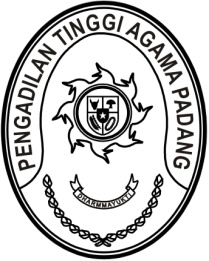 Nomor     	:	W3-A/        /KP.01.2/12/2022	 8 Desember 2021Lampiran	:	-Perihal	:	Validasi Wajib Lapor (WL) LHKPN		Tahun 2021Yth. Ketua Pengadilan Agamase Sumatera BaratAssalamu’alaikum, Wr. Wb.	Sehubungan dengan kewajiban penyampaian Laporan Harta Kekayaan Penyelenggara Negara (LHKPN) tahun 2021 secara periodik, dengan ini kami sampaikan hal sebagai berikut:Melakukan validasi data Wajib Lapor (WL) LHKPN Tahun 2021 melalui spreadsheet https://s.id/ValidasiWLLHKPN2021, (diharapkan telah kami terima selambatnya pada tanggal 14 Desember 2021). Tata cara melakukan validasi, antara lain :Jika didalam daftar spreadsheet tersebut terdapat WL yang telah mutasi,Memilih Non WL pada kolom status untuk Wajib Lapor yang telah mutasi atau pensiun dan mengisi pada kolom keterangan alasan Non WL;Jika terdapat penambahan WL baru silahkan diinput pada spreadsheet tersebut. Untuk WL yang belum memiliki Akun LHKPN silahkan diusulkan melalui aplikasi SIUPIK dengan mengupload KTP dan Form Permohonan Aktivasi Penggunaan Aplikasi e-Filing LHKPN.	Demikian disampaikan, atas perhatiannya diucapkan terima kasih.WassalamPlt. Ketua,NuzirwanTembusan :Ketua Pengadilan Tinggi Agama Padang (sebagai laporan)